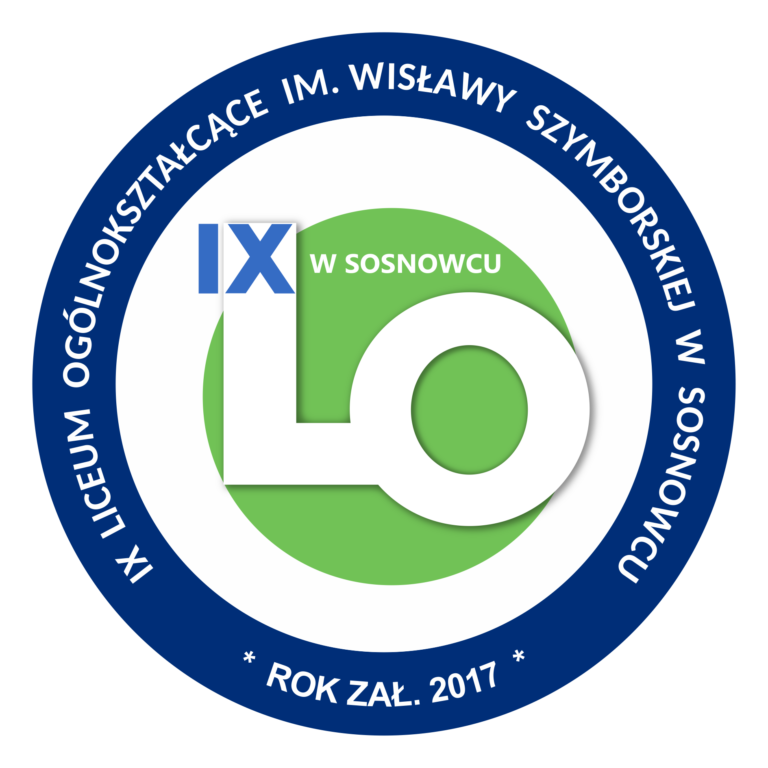 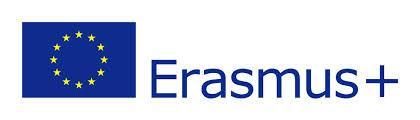 C-6 (SELF-MANAGERS) LTT Activities in IX Liceum Ogólnokształcące im. W. Szymborskiej w Sosnowcu2020-1-PL01-KA229-082145helPing and Learning wiThout borderS05 - 09.12.2022.MOTTO: LEARNING IS ABOUT TAKING RESPONSIBILITY FOR WHAT YOU ARE DOING. THINK FURTHER THAN TOMORROW.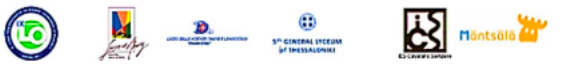 SATURDAY SATURDAY 23.30 flight LH13623 teachers and 5 students land from Madeira - Katowice Airport 11:05 flight FR63562 teachers and 4 students land from Spain -Kraków Balice AirportSUNDAY SUNDAY 18:00 flight AY11652 teachers and 4 students land from Finland - Kraków Balice Airport 11:05 flight FR63312 teachers and 3 students land from Greece - Kraków Balice Airport 21:40 flight FR 62332 teachers and 5 students land from Italy - Kraków Balice AirportMONDAY 5.12.MONDAY 5.12.9:00 - 9:20Official welcome at school by the school  Principal.9:30 - 10:30Integration workshops  for students.Teachers - tour around the school.10:40- 11:40 Presentation of the PLTS Posters on What it means to be a Self-Manager: Golden Rules and Learnish Expressions, followed by a Teamwork (Cooperative Learning) - students in mixed teams discuss and write down the practical examples of being a self-manager in the area of: emotions, time, energy, and space. Final product - posters. 12:10- 12:45Lunch at school  - all the project students.Afternoon spent with host families.TUESDAY6.12. TUESDAY6.12. 9:00 -10:15Practical workshops on being a self-manager with the school psychologist - mindfulness, managing stress in everyday life situations for students.10:30 -10:50Tea time.11:00Departure for Osikowa Dolina12:00-14:30 Creativity Workshops in Osikowa Dolina  - making a Christmas tree from the regional wood. Learning about the culture of the region. 15:00 -16:00Lunch17:00-18:00Museum Education. Visiting Silesian Museum in Katowice with Polish students as tour guides - learning about the history of the region. Evening with the host families. WEDNESDAY7.12.WEDNESDAY7.12.7:00 - 20:00Outdoor education. Experiencing the culture of the region. Learning about Polish history. All day trip to Wieliczka Salt Mine and Kraków with English speaking guides. Lunch in Kraków. THURSDAY 8.12.THURSDAY 8.12.7:30 - 12:30Educational visit to Auschwitz Concentration Camp with a tour guide. Reflection time and discussion- What a place like Auschwitz can teach us today.12:50 -13:30Lunch at school.13:30 - 15:15How Does Air Pollution Affect Our Lifestyle, Health, The Ability To Learn, Climate And Nature? Chemistry workshops - examining water, soil and air. FRIDAY9.12.FRIDAY9.12.9:00 - 10:35Festival of Six Cultures - each partner presents a national song and/or a dance, representing the country’s culture. 10:45-11:30Preparing Donation Stands.11:30 -11:50Collecting money for people in need for Christmas. 11:50 -12:35Take Action - How Can I Take Care Of Fresh Air In My Town?- students work in six international teams. Each team develops a presentation that informs one of the partner schools’ local community about the air situation in their region. 12:35-12:55Collecting money for people in need for Christmas. 13:00-13:30Lunch at school.13:50-14:35Farewell ceremony. Certificates. Open mike.Free afternoon with the host families.19:30 -21:20Educational visit to one of the most modern concert halls in Europe -  NOSPR, Katowice . Experiencing supranational culture of Europe through music. - Lawrence Foster (conductor)/ Peter Jablonski (piano), Grażyna Bacewicz, Piano Concerto, Program:  Carl Maria von Weber, Overture  to “Der Freischutz”  [The Freeshooter] , Hector Berlioz “Romeo et Juliette”, dramatic symphony, Op.17  (selection). SATURDAY SATURDAY 8:45Finnish team leaves from Kraków-Balice airport. Departure from Sosnowiec at 5:30 a.m. Flight AY1162.11:30Spanish team leaves from Kraków-Balice airport. Departure from Sosnowiec at 8:00 a.m. Flight FR6355 .SUNDAY SUNDAY 6:25Madeiran team leaves  from Katowice airport. Departure from Sosnowiec at 4:00 a.m.  Flight LH1363.11:30 Greek team leaves from Kraków-Balice airport. Departure from Sosnowiec at 8:00  a.m. Flight FR6328.16:30 Italian  team leaves from Kraków-Balice airport. Departure from Sosnowiec in a mini-bus at 12:45  Flight FR6232.